Pinwheels and Pie Crusts!Pastry for Pies, Tarts, and Cookies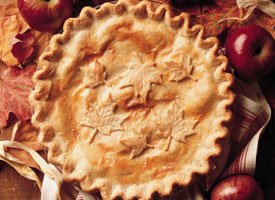 A recipe that belongs in every pie lover’s collection! If you’re making a baked pie crust, a one-crust or two-crust pie or tart, what you need to know can be found in this recipe. Prep Time 15 Minutes Total Time 1:00 Hr:Mins Makes 8 single-crust 2 cup Gold Medal® all-purpose flour 1 teaspoon salt 2/3 cup plus 2 Tablespoon shortening 6 to 7 Tablespoons cold water or more if neededUnbaked One-Crust Pie Crust: Mix flour and salt in medium bowl. Cut in shortening, using pastry blender (or pulling 2 table knives through ingredients in opposite directions), until particles are size of small peas. Sprinkle with cold water, 1 tablespoon at a time, tossing with fork until all flour is moistened and pastry almost leaves side of bowl (1 to 2 teaspoons more water can be added if necessary). Gather pastry into a ball. Shape into flattened round on lightly floured surface. Roll pastry, using floured rolling pin, into a circle. PinwheelsIngredients:½ to 1 C. Sugar ½ T. Cinnamon ¼ C. MilkPie Dough (Previously made)Directions:Once you have finished making the above pie crust recipe you will – Preheat oven to 400* FCombine sugar and cinnamon in a pyrex cup – do not add the milk to thisBrush the rolled out pie crust with milk to create a thin sheen – do not use it all if you do not need toEvenly sprinkle sugar mixture across the milk brushed pie doughRoll the pie crust up tightly to create a cylinder, then slice into ½ inch slicesOn a greased sheet pan bake the pinwheels at 400* F for 12 – 15 minutesRemove from sheet pan and cool